附件2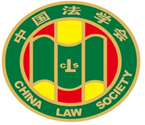 第十届“全国杰出青年法学家”推荐表姓    名            郑智航                         工作单位          山东大学法学院                         推荐单位          山东省法学会                      		山东大学法学院                 中国法学会2022年12月印制填  表  说  明表一为推荐单位填写或指导推荐候选人填写，表二为推荐候选人工作单位上级党委（党组）填写并盖章，表三为推荐候选人工作单位上级纪检监察部门填写并盖章，表四为推荐单位填写并盖章。    例如，推荐候选人为某大学法学院教授的，表二应由该大学党委填写并盖章，表三应由该大学纪委填写并盖章，表四应由该大学法学院填写并盖章。二、推荐单位需填写推荐评选委员会投票情况、推荐意见（每人500字以内）。三、请用计算机填写，可根据实际需要分栏，但勿随意变动格式及字体字号。四、请各推荐单位于2023年3月20日之前，将本表电子版发至指定邮箱。纸质版以A4纸打印一式四份，连同推荐评选情况报告、推荐候选人身份证复印件、推荐候选人代表性学术专著1-2部（独著）、学术论文3-5篇（独著或第一作者）、重要荣誉证书或证明复印件各一式一份，寄至指定地址。联 系 人：魏丽莎 于晓航  010-66123109邮寄地址：北京市海淀区皂君庙4号中国法学会研究部1334室邮    编：100081电子邮箱：qnfxj2022@163.com表一：推荐候选人情况表一：推荐候选人情况表一：推荐候选人情况表一：推荐候选人情况表一：推荐候选人情况姓    名郑智航性    别男照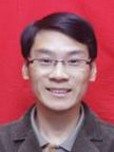 片出生日期1983年8月民    族汉族照片政治面貌中共党员学    历博士研究生照片技术职称教授行政职务副院长照片工作单位山东大学法学院山东大学法学院山东大学法学院照片通讯地址山东省济南市洪家楼五号山东大学法学院山东省济南市洪家楼五号山东大学法学院山东省济南市洪家楼五号山东大学法学院山东省济南市洪家楼五号山东大学法学院重要学术成果（包括专著和论文，只列书名和篇名即可。论文仅限于发表在核心期刊或全国性重要报纸上的。请注明署名方式、发表或出版时间、刊物或出版社、字数。代表性著作和论文请注明中国知网统计的被引用数。）一、独立专著4部，主要包括：1.《当代中国法院的功能研究：理论与实践》，北京大学出版社2020年版2.《法律内在逻辑的基调演变》，法律出版社2012年版3.《适当生活水准权研究》，中国政法大学出版社2016年版4.《法学的魅影》，中国政法大学出版社2014年版二、学术论文60余篇，主要包括：1.《乡村司法与国家治理》，《法学研究》2016年第1期，人大复印资料《法理学﹒法史学》（2016年第6期）全文转载、《高等学校文科学术文摘》（2016年第2期）全文转载，独立作者，引用次数：672.《网络社会法律治理与技术治理的二元共治》，《中国法学》2018年第2期，人大复印资料《法学文摘》（2018年第2期）转载，独立作者，引用次数：2273.《技术－组织互动论视角下的中国智慧司法》，《中国法学》2023年第2期，独立作者4．《国家治理现代化的中国逻辑及其展开》，《法制与社会发展》2021年第3期，人大复印资料《中国政治》（2021年第8期全文），全文转载，独立作者，引用次数：175.《超大型国家治理中的地方法治试验及其制度约束》，《法学评论》2020年第1期，《高等学校文科学术文摘》（2020年第3期）全文转载，《法学文摘》（2020年第2期）转载，独立作者，引用次数：306.《人工智能算法的伦理危机与法律规制》，《法律科学》2021年第1期，《高等学校文科学术文摘》（2021年第2期）转载、《社会科学文摘》（2021年第4期）转载，独立作者，引用次数：1237.《大数据时代算法歧视的法律规制与司法审查》，《比较法研究》2019年第3期，人大复印资料《宪法学、行政法学》（2019年第11期）全文转载，第一作者，引用次数：2198.《中国量化法治实践中的指数设计》，《法学家》2014年第6期，《中国社会科学文摘》（2015年第5期）摘要，独立作者，引用次数：259.《当代中国国家治理能力现代化的提升路径》，《甘肃社会科学》2019年第3期，《中国社会科学文摘》（2019年第10期）摘要、《高等学校文科学术文摘》（2020年1期）全文转载、人大复印资料《中国政治》（2019年第8期）全文转载，独立作者10.《数字资本运作逻辑下的数据权利保护》，《求是学刊》2021年第4期，人大复印资料《法学文摘》（2021年第4期）转载，独立作者 11.《党政体制塑造司法的机制研究》，《环球法律评论》2020年第6期，人大复印资料《法学文摘》（2021年第1期）转载，独立作者12.《当下中国司法权运行的组织社会学分析》，《浙江社会科学》2021年第9期，独立作者13.《数字人权的理论证成与自主性内涵》，《华东政法大学学报》2023年第1期，独立作者14.《社会科学在司法裁判中的运用原理与方法》，《法商研究》2022年第1期，《高等学校文科学术文摘》（2022年第4期）全文转载、人大复印资料《法学文摘》（2022年第5期）转载，独立作者15.《国家建构视野下法律制度的法典化》，《苏州大学学报》（哲学社会科学版）2022年第3期，第一作者16.《平衡论视角下个人免受自动化决策的法律保护》，《政法论丛》2022年第4期，独立作者17.《大数据时代数据正义的法律构建》，《国家检察官学院学报》2022年第5期，第一作者18.《当下中国地方法治试验的理想类型与实践反思》《国家检察官学院学报》2021年第1期，人大复印资料《法理学﹒法史学》（2021年第6期），独立作者19.《党管政法的组织基础与实施机制》，《吉林大学社会科学学报》2019年第4期，独立作者20.《治理能力现代化视角下的地方立法权扩容》，《中国特色社会主义研究》2018年第6期，独立作者21.《国家建构视角下的中国司法》，《法律科学》2018年第1期，《高等学校文科学术文摘》（2018年第5期）全文转载，独立作者22.《法治中国建设的地方试验》，《法制与社会发展》2018年第5期，人大复印资料《法理学﹒法史学》（2019年第1期）全文转载，独立作者23.《行政法上不确定性法律概念具体化的司法审查》，《政治与法律》2018年第5期，人大复印资料《诉讼法学﹒司法制度》（2018年第11期）全文转载，独立作者24.《新兴权利研究的理论提升与未来关注》，《求是学刊》2018年第3期，人大复印资料《法理学﹒法史学》（2018年第11期）全文转载，第二作者25.《现代司法精神文明的科学理性之维》，《学习与探索》2018年第3期，独立作者26.《网络社会中传统主权模式的消解与重构》，《国家检察官学院学报》2018年第5期，独立作者27.《从互惠性到宽容性：法律责任构造逻辑的嬗变》《山东大学学报》2018年第3期，《领导科学》（2018年第10期）摘要、人大复印资料《法理学﹒法史学》（2018年第9期）全文转载，独立作者28.《法院如何参与社会管理创新》，《法商研究》2017年第2期，人大复印资料《诉诉法学﹒司法制度》（2017年第8期）全文转载，独立作者29.《人民司法群众路线生成史研究（1937-1949）》，《法学评论》2017年第1期，独立作者30.《比较法中功能主义进路的历史演进》，《比较法研究》2016年第3期，人大复印资料《法理学﹒法史学》（2016年第11期）全文转载，独立作者31.《中国量化法治实践中的定性与定量》，《东北师大学报》2016年第6期，《法学文摘》2017年第1期全文转载，独立作者32.《全球正义视角下免于贫困权利的实现》，《法商研究》2015年第1期，《高等学校文科学术文摘》（2015年第2期）全文转载，独立作者33.《司法建议制度设计的认知偏差及校正》，《法学》2015年第2期，独立作者34.《食品安全风险评估法律规制的唯科学主义倾向及其克服》，《法学论坛》2015年第1期，独立作者35.《中国指导性案例生成的行政化逻辑》，《当代法学》2015年第4期，人大复印资料《诉讼法学﹒司法制度》（2015年第11期）全文转载，独立作者36.《转型中国法律现代化的共时性哲学观》，《江汉论坛》2015年第3期，独立作者37.《最高人民法院如何执行公共政策》，《法律科学》2014年第3期，人大复印资料《法理学﹒法史学》（2014年第9期）全文转载，独立作者38.《外国法与案例在本国司法中的运用》，《环球法律评论》2014年第2期，独立作者39.《中国特色社会主义法律监督理论的主旨与内核》，《法制与社会发展》2014年第6期，《高等学校文科学术文摘》（2015年第1期）载要，独立作者40.《群体性事件中民众的心态分析》，《哈尔滨工业大学学报》2014年第2期，独立作者41.《福利行政中受领人的资格识别》，《东北大学学报》2014年第2期，独立作者42.《论老年人适当照顾权中的国家义务》，《江海学刊》2014年第4期，《高等学校文科学术文摘》（2014年第5期）载要，独立作者43.《论免于贫困的权利在中国的实现》，《法商研究》2013年第2期，《高等学校文科学术文摘》（2013年第3期）全文转载，独立作者44.《专家委员会参加政府行政的法律效力及其司法审查》，《政治与法律》2013年第6期，独立作者45.《作为人权的未成年人适当照顾权及其结构》，《北京理工大学学报》2013年第2期，独立作者46.《最高人民法院政治话语的变迁及双向调适策略》，《甘肃社会科学》2013年第5期，独立作者47.《论最高人民法院裁判规则的形成功能》，《法学》2013年第11期，独立作者48.《清代法律教育的近代转型》，《当代法学》2012年第4期，独立作者49.《新中国成立初期人民法院的司法路线》，《法制与社会发展》2012年第5期，独立作者50.《调解兴衰与当代中国法院政治功能的变迁》，《法学论坛》2012年第4期，独立作者51.《城乡土地一体化利用过程中农民适当生活水准权的实现》，《山东大学学报》2012年第5期，独立作者52.《主体性重建与现代社会纠纷解决方式的转向》，《学习与探索》2012年第11期，第二作者53.《中世纪西欧法律的内在逻辑与现代法律的开启》，《法制与社会发展》2011年第1期，独立作者54.《南非公民住房权的最低标准浅议》，《西亚非洲》2010年第2期，独立作者55.《中国环境法治的理念更新与实践转向——以从工业社会到风险社会转型为视角》，《学习与探索》2010年第2期，《高等学校文科学术文摘》（2010年第3期）全文转载，第二作者56.《中国烟品焦油含量的法律规制》，《法学》2010年第12期，独立作者57.《中国适当生活水准权制度反思》，《法商研究》2010年第6期，人大复印资料《经济法﹒劳动法》（2011年第3期）全文转载，独立作者58.《南非食物权定性的论争及其启示》，《法商研究》2009年第5期，独立作者59.《论适当生活水准权的救济》，《政治与法律》2009年第9期，独立作者60.《宽容意识与权利话语的逻辑转向》，《法制与社会发展》2009年第3期，人大复印资料《法理学﹒法史学》（2009年第9期）全文转载，独立作者61.《从斗争到合作：权利实现的理念更新与方式转换》，《社会科学》2008年第10期，人大复印资料《法理学﹒法史学》（2009年第2期）全文转载，独立作者获得奖项和表彰（请注明获得时间及等级）1.第八届高等学校科学研究优秀成果奖二等奖（2020年，省部级）2.教育部全国百篇优秀博士论文提名奖（2012年，省部级）3.山东省第三十四届社会科学优秀成果奖一等奖（2021年，省部级） 4.山东省第三十二届社会科学优秀成果奖二等奖（2018年，省部级）5.山东省第二十八届社会科学优秀成果奖二等奖（2014年，省部级）6第八届中国法学青年论坛一等奖（2012年，省部级）7.首届董必武青年法学成果奖三等奖（2012年，省部级）8第十二届中国法学家论坛征文奖二等奖（2012年，省部级）9.山东省第三十五届社会科学优秀成果奖三等奖（2021年，省部级）10.吉林省优秀博士学位论文（2012年，省部级）11.山东省高校人文社科优秀成果一等奖（2015年，厅级）12.孙国华法学理论青年优秀学术成果奖一等奖（2014年）13.山东大学科研突出贡献奖（2020年，校级）14.入选山东大学未来计划青年学者（2016年，校级）15.入选山东大学齐鲁青年学者（2020年，校级）16.入选山东省泰山学者青年专家（2022年，省部级）